Práce (co se nehodí, škrtněte): diplomová / bakalářskáPosudek (co se nehodí, škrtněte): vedoucího / oponentaPráci hodnotil(a) (u externích hodnotitelů uveďte též adresu a funkci ve firmě): PhDr. Jiří Stočes, Ph.D., odborný asistent na katedře německého jazyka FPE ZČU, Chodské náměstí 1, Plzeň Práci předložil(a): Bc. Gabriela HráchováNázev práce: Židé v Plzni do roku 19501.	CÍL PRÁCE (uveďte, do jaké míry byl naplněn):Název práce je příliš obecný, o obsahu práce tudíž mnoho nevypovídá. Cíl práce je ovšem v úvodu vcelku jasně definován (s. 1: Primárním cílem práce bude dohledání údajů o židovských podnicích nebo bydlištích prostřednictvím publikovaných zdrojů i archivních materiálů, zjištění informací o bývalém provozu podniků a následně o jejich osudu i osudu bydlišť; zda budovy pořád existují, zda je vůbec dohledatelné jejich původní místo a pokud ano, jak vypadá toto místo nebo objekt v současnosti.) a lze konstatovat, že byl v zásadě naplněn.    2.	OBSAHOVÉ ZPRACOVÁNÍ (náročnost, tvůrčí přístup, proporcionalita teoretické a vlastní práce, vhodnost příloh apod.):Práce se z hlediska obsahu dělí na tři části. V té první, ryze teoretické, podává autorka přehled vývoje židovské komunity v Plzni včetně obecné charakteristiky právního a sociálního postavení Židů v českých zemích (autorka píše důsledně s malým počátečním ž, čímž dává patrně najevo, že tuto skupinu vymezuje především náboženskou příslušností k judaismu, osobně preferuji spíše etnické či národnostní vymezení, zvláště v 19. a 20. století, o něž jde v práci především, takže používám Ž velké). Uvedené obecné charakteristiky občas vlastní výklad o plzeňských Židech zcela zastíní (např. v kapitole 2.4. Obnova židovské komunity v Plzni v 18. století se Plzně týká pouze šest posledních řádek, kapitola 2.9.1 popisuje pouze diskriminaci Židů v nacistickém Německu, informace o jejich situaci v Československu 30. let 20. století úplně chybí, navazuje rovnou výklad o protektorátu v kapitole 2.9.2). Někdy se též namísto plzeňské náboženské obce hovoří o té pražské, aniž by to bylo zřetelně odlišeno (např. s. 6, první polovina prvního odstavce, nebo na s. 20 nahoře). Druhou a třetí část práce už lze označit za „praktickou část“, tedy vlastní výzkum. Platí to zejména o části druhé, která se věnuje problematice židovských podnikatelů a jejich továren v Plzni v 19. a 1. polovině 20. století. Třetí část věnovaná vybraným soukromým domům a bytům plzeňských židovských obyvatel (vesměs ekonomických a společenských elit) svým pojetím opět sklouzává ke kompilaci.Bohužel musím konstatovat značnou závislost textu na několika titulech odborné literatury, které autorka v úvodu práce zmiňuje jako zásadní. S tím sice nelze než souhlasit, ovšem nemůže to vést k ignorování ostatních prací k danému tématu. Celá první část (a do značné míry i ta druhá) stojí na monografii Věry Špirkové Židovská komunita v Plzni (2000). Lze dohledat celé podkapitoly vystavěné výlučně na této monografii a to i tehdy, když jsou popisovány obecné právní normy pro Židy v rámci českého království, Rakouska-Uherska i Československa. K této problematice existuje přitom početná další literatura, tu však autorka používá buď jen zcela okrajově (Tomáš Pěkný: Historie Židů v Čechách a na Moravě, Hillel J. Kieval: Formování českého židovstva…), nebo vůbec (např. Kateřina Čapková: Češi, Němci, Židé?..., Livie Rothkirchen: Osudy židů v protektorátu 1939-1945). Stejně tak unikly autorce v regionálním kontextu nedávné archeologické výzkumy nejstaršího židovského hřbitova na skvrňanském předměstí (Marie Malivánková Wasková, resp. tehdy ještě jenom Wasková, společně s Radkem Širokým), či další drobné články např. Karla Řeháčka. Tyto studie zasuté v historických časopisech a sbornících bych však autorce zas tolik nevyčítal, vysloveně však zamrzí, že ignoruje základní příručky k dějinám Plzně vydané po monografii Špirkové, jako jsou Dějiny Plzně v datech (2004) a zejména nová třísvazková syntéza Dějiny města Plzně, která výsledky uvedených studií již zohledňuje a navíc k některým tématům přináší zcela nové informace na základě archivního výzkumu. Toto platí zejména u druhého svazku, který jako jediný autorka v ruce měla, soudě podle seznamu literatury a ojedinělého odkazu v pozn. 131 (s chybným údajem strany), ovšem kapitola věnovaná rozvoji průmyslu a všem významnějším podnikům ve městě, samozřejmě včetně židovských (viz s. 325–380), zůstala zcela nepovšimnuta. Obecný rozvoj průmyslu v Plzni je popisován výlučně na základě publikace Ladislava Lábka z roku 1926 a výchozím informačním zdrojem pro výzkum podniků židovských majitelů je opět monografie V. Špirkové.Velmi hojně využívá autorka jako zdroj svých informací internet. Potěšitelné je, že vesměs jde o stránky kvalitní a důvěryhodné. Poněkud zvláštní je však to, že mezi elektronickými zdroji nacházíme hned několik primárně tištěných textů (Historický atlas města Plzně, článek Jaroslava Schiebla publikovaný v roce 1930, knihu Spolužáci, kterou vytvořila skupina studentů gymnázia na Mikulášském nám. pod vedením profesorky Moniky Stehlíkové, v neposlední řadě i ryze odborný článek Jana Machaly ze sborníku Válečný rok 1941 – mimochodem podobný sborník existuje i pro léta 1942–1944). Chci věřit, že tato disproporce, tedy maximální využití textů dostupných na internetu a zároveň velmi povrchní rešerše klasických tištěných médií, zejména pak drobnějších studií v časopisech a sbornících, je důsledkem omezení provozu knihoven v době tzv.  koronavirové krize, nikoli obecným trendem. V souvislosti s obsahem práce si dovolím ještě upozornit na některé věcné či logické nesrovnalosti: Poněvadž – jak je právně uvedeno – synagoga je v judaismu místem nejen bohoslužebného setkávání, ale i náboženského studia, je na místě považovat synagogu zároveň za židovskou školu (viz s. 9). Velká synagoga v Plzni nestojí na místě bývalých městských hradeb (ty byly zhruba o sto metrů blíže k centru) a původní architektonický návrh Maxe Fleischera (novogotická stavba podobná rovněž Fleischerem navržené synagoze ve Vídni) byl Emanuelem Klotzem zásadně přepracován. Dispozičně sice původní představu Fleischera respektoval, ovšem tvaroslovím jde o zcela odlišnou stavbu v tzv. maurském stylu (viz s. 10). Jestliže je se zánikem plzeňské synagogy v roce 1533 spojován zánik plzeňské židovské komunity (s. 5) a k její obnově došlo až v 18. století (s. 6), jak si potom vysvětlit skromné, ale přesto existující zmínky o plzeňských Židech v 16. a 17. století (s. 5–6)? Navíc na s. 9 se pro změnu tvrdí, že mnoho let po vypovězení židů z královského města Plzně se zde žádní židé nenacházeli, do města začali postupně přicházet až po roce 1848. Výklad o novém židovském hřbitově při dnešní Rokycanské třídě je zjevně „popleten“ údaji o hřibově rokycanském – viz umístění při tehdejší silnici směrem na Volduchy, citace nápisu na fasádě domu pro hrobníka Israelský pohřební spolek založil tento hřbitov v Rokycanech v roce 1898 i zmínka o tom, že židovská obec koupila za účelem vybudování nového hřbitova od města louku. Nový židovský hřbitov Plzni byl majetkem města, plzeňské židovské obci byl pouze pronajímán. Bohužel jsem nemohl ověřit, zda k této záměně nedošlo již v publikaci J. Fidlera Židovské památky v Čechách a na Moravě, na níž je odkazováno, ovšem i tak je úkolem historika takovouto informaci kriticky posoudit, ověřit a případnou chybu odhalit. Na s. 8 se zmiňuje ustavení židovské obce v Plzni v 50. letech 19. století (přesné datum není uvedeno). Mezi zakládajícími členy jsou uvedeni kromě jiných i pánové Fürth a Gellert. Ovšem na s. 14 je konstatováno, že obchodník Fürth se přestěhoval do Plzně ze Sušice v reakci na protižidovské bouře v roce 1866 a o pár let později založil papírnu Fürth a Gellert.   Značně nepřená je informace na s. 18: Podle vyhlášky z 25. září 1940 byli židé v Plzni nuceni k přestěhování do hotelu Merkur v Nádražní ulici 16. To by nebylo reálné, v Plzni žilo v té době zhruba tři a půl tisíce Židů. Vyhláška ve skutečnosti stanovovala hotel Merkur jako jediný hotel ve městě, v němž se Židé (zejména mimoplzeňští) mohli dočasně ubytovávat, jak ostatně naznačuje i další autorčin výklad. Později, jak je v práci rovněž správně uvedeno, byl k tomuto účelu určen místo hotelu Merkur hotel Spak.S. 22: Přemístění obchodních cest mezi Prahou a Bavorskem tak, že již nevedly přes Plzeň, ale ze severu podél Labe až do Prahy je z čistě geografického pohledu poněkud nesmyslné. Stejně podivná je informace, že Plzeň v té době neměla na co lákat nové obyvatele, kvůli malému množství podniků zde nebylo příliš pracovních míst a původní obyvatelé se uchýlili k sedlářství. Konečně není správné označení Morgensäulerovy tiskárny jako první tiskárny v Plzni, neboť je všeobecně známo, že zde tiskárna, resp. tiskárny existovaly již v závěru 15. století (ostatně stále platí, že v Plzni byla vytištěna první česká kniha, ač to nebyla Kronika trojánská).Na s. 24 a znovu na s. 25 je uváděn jako první židovský obchodník v Plzni, kterému se podařilo získat roku 1837 povolení od císaře k postavení továrny na zpracování kůže. Dějiny města Plzně 2, s. 338, však zmiňují první koželužnu již v roce 1822, přičemž jejími majiteli byli bratři Ledererovi, rovněž Židé.Mlýnská strouha byla ve 20. letech 20. století zasypána celá, pouze z jedné strany zůstaly zřejmé oblouky mostu směřujícího do Pražské ulice. Dnešní jezírko není zbytkem původní strouhy (s. 27), ale bylo zde nově vytvořeno v letech 2008–2010, tedy relativně nedávno.Levitova koželužna se nenacházela v části dnešního parkoviště na Rychtářce (s. 27), ale kousek vedle něj, za příjezdovou cestou k dnešnímu parkovacímu domu Rychtářka, směrem k řece Mži, jak je patrné z historických map i mapového zobrazení na webu Koda.Ačkoli v první části autorka na základě literatury správně popsala postupné omezování práv Židů v době protektorátu, při interpretaci archivních dokumentů na to jakoby zapomněla. Bez jakéhokoli bližšího komentáře konstatuje zastavení výroby a likvidaci firmy Levit v roce 1939 (s. 28). Dědicem firmy byl ing. Vilém Kraus, který ale odjel do Belgie, odsud do Anglie a dále je jeho pobyt neznámý. Nikdo z dalších dědiců neměl zájem o vedení podniku, proto došlo v roce 1940 k jeho vymazání z obchodního rejstříku. Prostě nikdo z dědiců neměl zájem, takže vlastně za krach té firmy si mohli sami…  Tvrzení na s. 29, že podnik pánů Brummela, Blocha a Waldsteina patřil k nejstarším koželužnám v Čechách, je značně diskutabilní, neboť sice navazuje na původní továrnu Solomona Khona, ale i tak víme pouze v samotné Plzni  minimálně o dvou ještě starších koželužnách (viz výše).  Sirkárna Neuburg & Hirsch, resp. Eckstein & Hirsch nesídlila v Pařížské ulici, jak se tvrdí na s. 33 (tato ulice ostatně před rokem 1900 ani neexistovala), ale v ulici Sirkové, jíž dala jméno. Ostatně existenci sirkárny v této ulici zmiňuje sama autorka na s. 34 v pasáži věnované lihovaru Mořice Auera.Demolice Sirkové ulice (s. 34) probíhala ve dvou fázích. Strana, na níž byl posléze postaven obchodní dům Prior (otevřen 1968) byla stržena v 60. letech 20. století, druhá strana ulice musela ustoupit stavbě silničního průtahu (a podzemního krytu) až zhruba o 20 let později.  3.	FORMÁLNÍ ÚPRAVA (jazykový projev, správnost citace a odkazů na literaturu, grafická úprava, přehlednost členění kapitol, kvalita tabulek, grafů a příloh apod.):Úroveň jazykového projev zhruba odpovídá současnému průměru diplomových prací. Pravopisné chyby jsou poměrně výjimečné (např. s. 29: třísločiněný podešev, tříslo-kombinovaný podešev; s. 38: Jakub a Jindřich Steinovy, jinak spíše v interpunkci), o něco problematičtější je schopnost adekvátně formulovat, zejména tam, kde je třeba určité jevy zobecnit (např. s. 3: K lepšímu proniknutí do tehdejších životů židovských plzeňských obchodníků a továrníků v 19. století,[sic!] je nejprve nutné alespoň stručně uvést postupný vývoj a změny ve společnosti, které ovlivnily židovské obyvatele; s. 11: Židovské hřbitovy jsou úzce spjaty s životy židů, tvoří součást kulturního a společenského života židů; s. 13: Události týkající se antisemitismu jsou spjaty s vývojem samotného průmyslu, jelikož vysvětlují příchod a podmínky židovských obchodníků; s. 22: Tento hospodářský rozvoj se dostal až do Čech, kde byl v 18. století zaznamenán velký průmyslový ruch; s. 23: Jeho vize perfektního města představuje hlavně čisté, prostorné a dobře vybudované město. […] Jeho snaha povznést město připomíná spíše romantismus v době osvícení; s. 25: Mezi nejčastější židovská řemesla patřily továrny na výrobu a zpracování kůže, továrny na výrobu lihu, železářská výroba a textilní obchody; s. 27: Jedná se o umělé jezírko fungující převážně jako park; s. 30: Rok úmrtí Moritze Brummela je datován na rok 1927). Rovněž je patrné, že autorka nemá historické školení a není si jistá v odborné historické terminologii (např. formulace na s. 1–2: Nejvíce archivních materiálů ke zpracování mi poskytl [Státní oblastní archiv v Plzni], mezi archivními materiály je nejvíce zpráv od Krajského soudu v Plzni; s. 3: [za privilegium] musela židovská společnost znovu zaplatit; s. 4: Příčinou úpadku židovské společnosti byly husitské války a svržení krále Jiřího z Poděbrad apod.). Přesto lze konstatovat, že je výklad podán celkem přehledně a srozumitelně. Poznámkový aparát plní svoji úlohu, snad jen v několika případech není správně umístěn index poznámky v textu (např. několikrát se objevuje na konci odstavce, jehož první část uvádí informace přejaté z citovaného zdroje, ovšem druhá část odstavce, resp. jeho poslední věta či věty jsou zjevnou úvahou či interpretací autorky – např. pozn. 75 či 147). Větší problém představuje řada opomenutí v seznamu literatury, jako např. chybějící místo a rok vydání publikace Heleny Petrův, nerozlišení křestního jména a příjmení u autora Hillela J. Kievala, nedostatečná citace knihy Marie Malivánkové Waskové et al. Příběhy plzeňských domů (existují dva svazky; autorka používá kapitolu, jejímž autorem je Jiří Sankot a nachází se v druhém svazku, jenž však nevyšel v roce 2012, ale 2013), či zcela chybějící kniha Tomáše Bernhardta a Petra Domanického, citovaná v poznámce 207.  Forma odkazů na internetové zdroje je poněkud neobvyklá, nicméně jednotná a funkční. Podobně mám otazníky nad formou citací některých seriálů (často chybí uvedení konkrétní strany, u novin je dobré uvádět konkrétní datum), ale ani to nepovažuji za nijak zásadní. Mimochodem – uvedení ISSN u novin Nová doba, které vycházely ještě za Rakouska a poté i za první republiky, jsem zpočátku považoval za komický omyl, ovšem v katalogu Národní knihovny v Praze jsem se přesvědčil, že se mýlím já. I takovéto noviny ISSN přidělené dnes skutečně mají. Grafická úprava je v zásadě v pořádku, pouze mě při četbě iritovalo ignorování jednoho ze základních typografických pravidel, podle nějž nemají stát na konci řádky samostatně stojící jednopísmenné předložky a také řadové číslovky u dat (tedy např. s. 11: 11./února 1998, s. 13: 29./dubna 1825, s. 18: 25./září 1940 aj.) či iniciály křestních jmen (např. s. 41: R./Hirsch). Přílohy jsou vhodné, řádně popsané a v textu je na ně pomocí poznámkového aparátu odkazováno (ojediněle nepřesně – např. v pozn. 56 či 129). Jistě by však bylo možné si s dohledáním a výběrem fotografií „pohrát“ ještě více, takto k řadě pojednávaných lokalit ani žádná fotodokumentace není. Za velmi šťastný a inovativní nápad považuji využití online databáze komínů (pro nadšené „komínáře“, tedy sportovní lezce na komíny) http://koda.kominari.cz. Podobně by bylo možné využít letecké fotografie z přelomu 40. a 50. let minulého století dostupné na webu http://kontaminace.cenia.cz.     4.	STRUČNÝ KOMENTÁŘ HODNOTITELE (celkový dojem z práce, silné a slabé stránky, originalita myšlenek apod.):Téma práce je určitě nosné, nicméně mám za to, že by bylo lépe jej vymezit úžeji a pokusit se jít více do hloubky, tedy např. dohledávat další plzeňské židovské firmy a továrny, ne jen ty, které uvádí ve své monografii V. Špirková. Ano, bylo by to jistě náročnější, ale také přínosnější. Právě část věnovanou židovským podnikům považuji v práci za nejlepší, navzdory tomu, že autorka občas objevuje dávno objevené či se ve svých dílčích závěrech zmýlila (viz obsahové zpracování). Právě v této části se totiž skutečně pouští do samostatného historického výzkumu. Dohledává k jednotlivým firmám archivní prameny, ačkoli, jak s úvodu sama přiznává, moc toho nepřečte, zvlášť když je to v němčině (a tudíž kurentem). Výsledkem takové rešerše je navíc někdy jen pár drobných střípků do zamýšlené mozaiky a občas také vůbec nic. Přesto jsou i tyto výsledky přínosem a obohacením.  Třetí části práce týkající se domů či bytů vybraných představitelů plzeňských židovských elit lze jen stěží něco vyčítat – je kompaktní, přehledná, dobře napsaná a zajímavá, akorát že z hlediska historické vědy zbytečná, protože vše je zkompilováno z výborného katalogu plzeňských realizací Adolfa Loose (a jeho „následovníka“ Heinricha Kulky) z pera Petra Domanického a Petra Jindry (druhý spoluautor není v práci z neznámých důvodů uváděn), případně dalších textů na různých speciálních webech. Dvě čestné výjimky představují: podkapitola věnovaná domu, v němž bydlela Věra Kohnová, převzatá opět z jediného zdroje, totiž z již v jiné souvislosti zmíněné publikace Příběhy plzeňských domů II, a informace o vile firmy Eisner & Levit na Letné z výborného internetového Plzeňského architektonického manuálu. Přínosnější, samozřejmě ale také náročnější, by bylo pátrání po bydlišti dalších představitelů židovské komunity v Plzni, kteří nebyli zákazníky Adolfa Loose.  5.	OTÁZKY A PŘIPOMÍNKY DOPORUČENÉ K BLIŽŠÍMU VYSVĚTLENÍ PŘI OBHAJOBĚ (jedna až tři):1) Můžete prosím objasnit, co máte na mysli pod pojmem „historická metoda“ (s. 1)?2) Vysvětlete prosím komisi větu na s. 12: Dnes je hřbitov rozdělen na dvě části podle data uvedených na náhrobcích [sic!].3) Co je to rosolka (s. 35) a jak se dnes jmenuje dřívější Andělská ulice (s. 39)?6.	NAVRHOVANÁ ZNÁMKA (výborně, velmi dobře, dobře, nevyhověl): Práci rozhodně doporučuji k obhajobě a s přihlédnutím k tomu, že byla zpracována v době mimořádných opatření proti pandemii koronaviru, kdy byly mimo jiné na dva měsíce zavřeny knihovny, navrhuji hodnocení známkou velmi dobře.  Datum: 	5. června 2020						Podpis: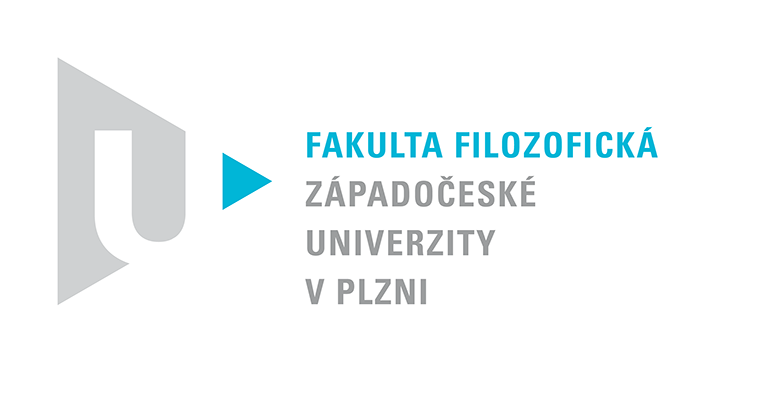 Katedra filozofiePROTOKOL O HODNOCENÍ PRÁCE